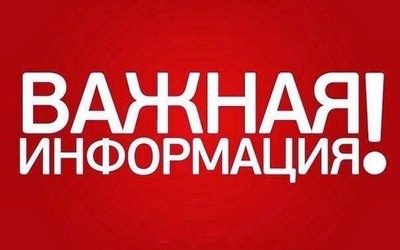 19  декабря  2017 года прокурор Кожевниковского района Таир Маметов и Уполномоченный  по защите прав предпринимателей в Томской области  Валерий Падерин при участии представителей контролирующих органов района проведут совместный прием предпринимателей в  Кожевниковском районе.Прием состоится в 11-00 в большом зале здания администрации  Кожевниковского района (с. Кожевниково, ул. Гагарина, д. 17).На прием приглашаются представители Кожевниковского и иных бизнес-сообществ, желающие сообщить информацию о нарушениях прав предпринимателей, в том числе действиями государственных или муниципальных органов, а также обсудить проблемы, возникающие в процессе правоприменения, и внести конкретные предложения по улучшению бизнес-климата в регионе, включая предложения о совершенствовании действующего законодательства.